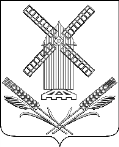 СОВЕТ КАМЫШЕВАТСКОГО СЕЛЬСКОГО ПОСЕЛЕНИЯЕЙСКОГО РАЙОНАРЕШЕНИЕот 23.11.2021 г.                                                            № 96ст-ца КамышеватскаяОб исключении имущества из состава основных средств Камышеватского сельского поселения Ейского районаВ соответствии с Федеральным законом от 06.10.2003 №131-ФЗ «Об общих принципах организации местного самоуправления в Российской Федерации», решениями Совета Камышеватского сельского поселения Ейского района от 11 ноября 2014 года № 12 «Об утверждении Положения о порядке владения, пользования и распоряжения муниципальной собственностью Камышеватского сельского поселения Ейского района», от 22 декабря 2015 года №61 «О внесении изменений в решение Совета Камышеватского сельского поселения Ейского района от 11 ноября 2014 года № 12 «Об утверждении Положения о порядке владения, пользования и распоряжения муниципальной собственностью Камышеватского сельского поселения Ейского района», на основании фактического владения и зарегистрированного в Росреестре права собственности АО фирмы «Агрокомплекс» им. Н.И. Ткачева, ИНН 2328000083, на склад зернохранения кадастровый номер 23:08:0702000:509, номер регистрации 23:08:0702000:509-23/020/2017-1 от 26.09.2017 г., на основании Устава Камышеватского сельского поселения Ейского района, Совет Камышеватского сельского поселения Ейского района р е ш и л:1. Исключить объект недвижимого имущества Сарай зернохранения инвентарный номер 00000000000037, расположенный по адресу: Краснодарский край, Ейский район, ст. Камышеватская, ул. Пролетарская, территория Зерносклада, земельный участок с кадастровым номером 23:08:0702000:258, из состава основных средст, балансовой стоимостью 230582,70 рублей, остаточной стоимостью 41299,43 рубля. 2. Директору  муниципального учреждения администрации Камышеватского сельского поселения Ейского района «Централизованная бухгалтерия Камышеватского сельского поселения Ейского района» В.П. Чебышевой внести изменения в основные средства, исключив   Сарай зернохранения, инвентарный номер 00000000000037, расположенного по адресу: Краснодарский край, Ейский район, ст. Камышеватская, ул. Пролетарская, территория Зерносклада, из состава основных средств администрации Камышеватского сельского поселения Ейского района.3. Общему отделу (Афанасьева) обнародовать настоящее решение в установленном порядке и разместить на официальном сайте администрации Камышеватского сельского поселения Ейского района в информационно-телекоммуникационной сети «Интернет».4. Настоящее решение вступает в силу со дня официального опубликования.Глава Камышеватского сельскогопоселения Ейского района                                                                          С.Е.ЛатышевПредседатель Совета Камышеватскогосельского поселения                                                                                   В.П. Чебышева